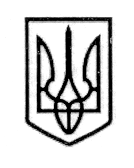 У К Р А Ї Н А СТОРОЖИНЕЦЬКА МІСЬКА РАДА ЧЕРНІВЕЦЬКОГО РАЙОНУ ЧЕРНІВЕЦЬКОЇ ОБЛАСТІВИКОНАВЧИЙ КОМІТЕТР І Ш Е Н Н Я  24 травня 2022 року                                                    			№  83                                                   Керуючись Законом України «Про місцеве самоврядування в Україні», Цивільним Кодексом України, Правилами опіки та піклування, затвердженими наказом Державного комітету України у справах сім’ї та молоді, Міністерства освіти України, Міністерства охорони здоров’я України, Міністерства праці та соціальної політики України, розглянувши заяву Мельничука Святослава Анатолійовича, 14.05.1989 р.н.,Виконавчий комітет міської ради вирішив:Затвердити Висновок опікунської ради при виконавчому комітеті Сторожинецької міської ради про можливість виконувати обов’язки опікуна громадянином Мельничуком Святославом Анатолійовичем, 14.05.1989 р.н., щодо Мельничука Юрія Анатолійовича, 03.05.1987 р.н.Рекомендувати Мельничуку Святославу Анатолійовичу звернутись із відповідною заявою до Сторожинецького районного суду про призначення його опікуном  над Мельничуком Юрієм Анатолійовичем.Контроль за виконанням даного рішення  покласти на першого заступника міського голови Беленчука Ігоря Івановича.Сторожинецький міський голова                      Ігор МАТЕЙЧУК Провідний спеціаліст відділу  організаційної та кадрової роботи                                        Олеся КОРЕЦЬКА Провідний спеціаліст відділу  документообігу та контролю	Віоріка НЯЙКО                                                                                          Затверджено                                                                                                             рішення виконавчого комітету                                                                                                             Сторожинецької міської ради                                                                                                             від 24 травня 2022 року № 83ВИСНОВОКопікунської ради при виконавчому комітеті Сторожинецької міської ради про можливість виконувати обов’язки опікунагромадянином Мельничуком Святославом Анатолійовичем, 14.05.1989 р.н., щодо Мельничука Юрія Анатолійовича, 03.05.1987 р.н.           Розглянувши заяву громадянина Мельничука Святослава Анатолійовича, 14.05.1989 р.н., який проживає в м.Сторожинець вул.Чернівецька, 42/1, про  призначення його опікуном над громадянином Мельничуком Юрієм Анатолійовичем, 03.05.1987 р.н. Встановлено, що Мельничук Юрій Анатолійович є особою з інвалідністю  2-ої  групи загального захворювання. За станом здоров’я Мельничук Ю.А. не може самостійно захищати свої права та виконувати свої обов’язки. Проживає  в одному  будинку з Мельничуком С.А. Відносини між ними хороші.  Мельничук Святослав Анатолійович  створив  для Мельничука Юрія Анатолійовича необхідні умови для проживання та здійснює за ним догляд.      	 Опікунська рада при виконавчому комітеті Сторожинецької міської  ради вважає, що Мельничук Святослав Анатолійович, 1989 року народження може виконувати обов’язки опікуна щодо Мельничука Юрія Анатолійовича, 1987 р.н., у разі визнання його судом недієздатною особою.Перший заступник міського голови, Голова опікунської ради 				                     Ігор БЕЛЕНЧУК